   Evadale Water Control and Improvement District No. 1TO:  THE BOARD OF DIRECTORS OF EVADALE WATER CONTROL AND IMPROVEMENT DISTRICT NO. 1 AND TO ALL OTHER INTERESTED PERSONS:Notice is hereby given that the Board of Directors of Evadale Water Control and Improvement District No. 1 will hold a Special Board Meeting on Thursday, December 29, 2022 at 6:00 PM located at the Justice of the Peace office located at 455 FM 105, Evadale, Jasper County, Texas, for the purposes of:Call to Order;Discuss and accept Kenny Gibson’s resignation as Water Operator;Director's Comments;AdjournDate:  December 22, 2022	 Time:  9:15 AM_______________________________________ 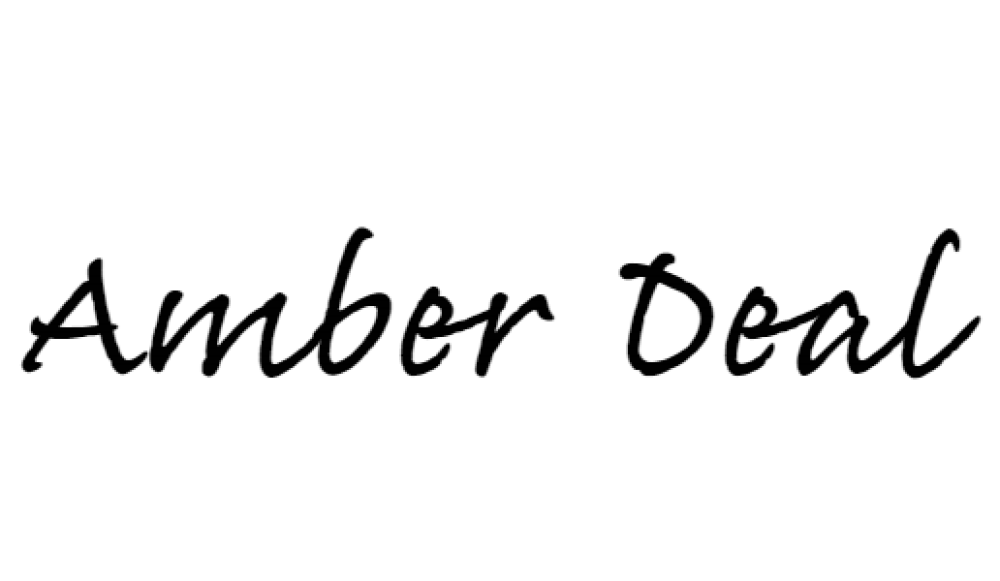 Amber DealDistrict ManagerEWCID #1